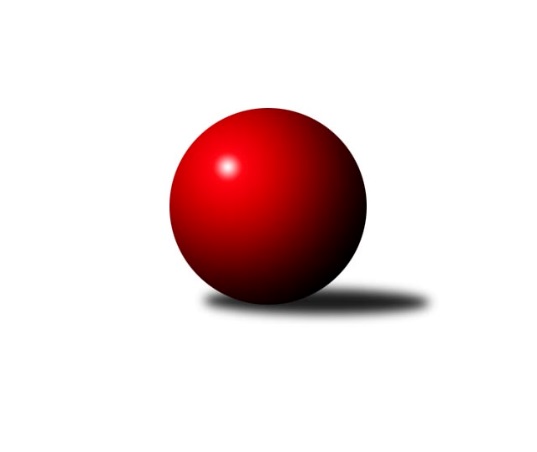 Č.7Ročník 2013/2014	27.10.2013Nejlepšího výkonu v tomto kole: 2483 dosáhlo družstvo: TJ Sokol Dobroslavice ˝A˝Krajský přebor MS 2013/2014Výsledky 7. kolaSouhrnný přehled výsledků:TJ VOKD Poruba ˝B˝	- TJ Nový Jičín ˝A˝	6:10	2425:2440		25.10.TJ Sokol Bohumín˝C˝	- KK Minerva Opava ˝B˝	12:4	2448:2419		25.10.TJ Unie Hlubina˝B˝	- TJ Sokol Bohumín ˝B˝	4:12	2444:2452		25.10.TJ Odry ˝B˝	- TJ VOKD Poruba ˝A˝	12:4	2473:2453		26.10.TJ Horní Benešov ˝D˝	- TJ Sokol Dobroslavice ˝A˝	6:10	2433:2483		26.10.TJ Sokol Sedlnice ˝B˝	- TJ Spartak Bílovec ˝A˝		dohrávka		25.12.Tabulka družstev:	1.	TJ Sokol Dobroslavice ˝A˝	7	6	0	1	82 : 30 	 	 2444	12	2.	TJ VOKD Poruba ˝B˝	6	5	0	1	62 : 34 	 	 2476	10	3.	TJ Frenštát p.R.˝A˝	6	4	0	2	66 : 30 	 	 2434	8	4.	TJ Nový Jičín ˝A˝	6	4	0	2	54 : 42 	 	 2410	8	5.	TJ Sokol Bohumín˝C˝	6	4	0	2	54 : 42 	 	 2362	8	6.	TJ Spartak Bílovec ˝A˝	6	3	0	3	56 : 40 	 	 2428	6	7.	TJ VOKD Poruba ˝A˝	6	3	0	3	52 : 44 	 	 2460	6	8.	KK Minerva Opava ˝B˝	6	3	0	3	48 : 48 	 	 2470	6	9.	TJ Sokol Sedlnice ˝B˝	6	3	0	3	40 : 56 	 	 2405	6	10.	TJ Odry ˝B˝	6	2	0	4	38 : 58 	 	 2329	4	11.	TJ Sokol Bohumín ˝B˝	7	2	0	5	44 : 68 	 	 2371	4	12.	TJ Unie Hlubina˝B˝	7	1	0	6	30 : 82 	 	 2389	2	13.	TJ Horní Benešov ˝D˝	7	1	0	6	30 : 82 	 	 2383	2Podrobné výsledky kola:	 TJ VOKD Poruba ˝B˝	2425	6:10	2440	TJ Nový Jičín ˝A˝	Zdeněk Mžik	 	 210 	 243 		453 	 2:0 	 418 	 	223 	 195		Jiří Madecký	Jan Žídek	 	 216 	 222 		438 	 2:0 	 417 	 	194 	 223		Jan Pospěch	Břetislav Mrkvica *1	 	 183 	 180 		363 	 0:2 	 414 	 	204 	 210		Radek Škarka	Pavel Hrabec	 	 199 	 172 		371 	 2:0 	 349 	 	172 	 177		Ján Pelikán	Jakub Hájek	 	 213 	 214 		427 	 0:2 	 430 	 	212 	 218		Michal Pavič	Petr Oravec	 	 190 	 183 		373 	 0:2 	 412 	 	211 	 201		Libor Jurečkarozhodčí: střídání: *1 od 51. hodu Michal BezručNejlepší výkon utkání: 453 - Zdeněk Mžik	 TJ Sokol Bohumín˝C˝	2448	12:4	2419	KK Minerva Opava ˝B˝	Lucie Bogdanowiczová	 	 190 	 212 		402 	 2:0 	 385 	 	215 	 170		Jan Král	Martina Honlová	 	 205 	 189 		394 	 2:0 	 389 	 	193 	 196		Karel Vágner	Lubomír Richter	 	 173 	 202 		375 	 0:2 	 417 	 	204 	 213		Renáta Smijová	Jan Zaškolný	 	 218 	 232 		450 	 2:0 	 408 	 	208 	 200		Vladimír Staněk	Pavel Plaček	 	 204 	 204 		408 	 0:2 	 428 	 	235 	 193		Tomáš Král	Roman Honl	 	 197 	 222 		419 	 2:0 	 392 	 	177 	 215		Petr Frankrozhodčí: Nejlepší výkon utkání: 450 - Jan Zaškolný	 TJ Unie Hlubina˝B˝	2444	4:12	2452	TJ Sokol Bohumín ˝B˝	Martin Ferenčík	 	 189 	 241 		430 	 2:0 	 406 	 	202 	 204		Miroslav Paloc	Stanislav Navalaný	 	 205 	 195 		400 	 0:2 	 432 	 	209 	 223		Libor Krajčí	Jan Petrovič	 	 221 	 223 		444 	 2:0 	 391 	 	179 	 212		Karol Nitka	Josef Hájek	 	 182 	 192 		374 	 0:2 	 393 	 	203 	 190		Jaromír Piska	Pavel Krompolc	 	 205 	 185 		390 	 0:2 	 399 	 	200 	 199		Lada Péli	Josef Kyjovský	 	 208 	 198 		406 	 0:2 	 431 	 	226 	 205		Lukáš Modlitbarozhodčí: Nejlepší výkon utkání: 444 - Jan Petrovič	 TJ Odry ˝B˝	2473	12:4	2453	TJ VOKD Poruba ˝A˝	Jiří Brož	 	 224 	 210 		434 	 2:0 	 401 	 	187 	 214		Petr Číž	Daniel Malina	 	 197 	 195 		392 	 0:2 	 412 	 	209 	 203		Lukáš Trojek	Lucie Kučáková	 	 204 	 200 		404 	 2:0 	 400 	 	182 	 218		Jan Míka	Věra Ovšáková	 	 218 	 189 		407 	 2:0 	 406 	 	210 	 196		Martin Skopal	Iveta Babincová	 	 205 	 218 		423 	 0:2 	 439 	 	222 	 217		Rostislav Bareš	Vojtěch Rozkopal	 	 192 	 221 		413 	 2:0 	 395 	 	200 	 195		Ladislav Míkarozhodčí: Nejlepší výkon utkání: 439 - Rostislav Bareš	 TJ Horní Benešov ˝D˝	2433	6:10	2483	TJ Sokol Dobroslavice ˝A˝	Zdeňka Habartová	 	 189 	 211 		400 	 0:2 	 446 	 	220 	 226		Karel Kuchař	Zdeněk Kment	 	 191 	 202 		393 	 0:2 	 470 	 	238 	 232		Karel Ridl	Jindřich Dankovič	 	 205 	 202 		407 	 2:0 	 385 	 	210 	 175		Ivo Pavlík	Zbyněk Tesař	 	 193 	 218 		411 	 0:2 	 421 	 	208 	 213		Martin Třečák	Zdeněk Smrža	 	 206 	 201 		407 	 2:0 	 360 	 	177 	 183		Josef Schwarz	Michael Dostál	 	 195 	 220 		415 	 2:0 	 401 	 	200 	 201		René Gazdíkrozhodčí: Nejlepší výkon utkání: 470 - Karel RidlPořadí jednotlivců:	jméno hráče	družstvo	celkem	plné	dorážka	chyby	poměr kuž.	Maximum	1.	Michal Pavič 	TJ Nový Jičín ˝A˝	447.00	295.5	151.5	2.3	4/5	(489)	2.	Karel Ridl 	TJ Sokol Dobroslavice ˝A˝	437.58	297.4	140.2	5.9	3/4	(470)	3.	Karel Šnajdárek 	TJ Spartak Bílovec ˝A˝	436.80	294.2	142.6	4.6	5/5	(457)	4.	Pavel Hrabec 	TJ VOKD Poruba ˝B˝	433.13	297.1	136.0	5.3	2/2	(459)	5.	Petr Frank 	KK Minerva Opava ˝B˝	431.50	290.1	141.4	6.2	4/4	(476)	6.	Renáta Smijová 	KK Minerva Opava ˝B˝	430.83	302.8	128.0	4.0	3/4	(442)	7.	Tomáš Král 	KK Minerva Opava ˝B˝	425.50	287.7	137.8	3.7	4/4	(472)	8.	Martin Třečák 	TJ Sokol Dobroslavice ˝A˝	425.25	282.3	142.9	3.5	4/4	(455)	9.	Martin Skopal 	TJ VOKD Poruba ˝A˝	422.08	290.8	131.3	6.3	4/4	(459)	10.	Jakub Hájek 	TJ VOKD Poruba ˝B˝	420.50	288.9	131.6	5.7	2/2	(435)	11.	René Gazdík 	TJ Sokol Dobroslavice ˝A˝	420.13	284.4	135.7	4.8	4/4	(440)	12.	Jan Žídek 	TJ VOKD Poruba ˝B˝	418.50	291.6	126.9	4.9	2/2	(438)	13.	Roman Honl 	TJ Sokol Bohumín˝C˝	417.38	279.1	138.3	3.8	2/3	(442)	14.	Rostislav Kletenský 	TJ Sokol Sedlnice ˝B˝	416.78	287.4	129.3	6.0	3/3	(436)	15.	Jan Pospěch 	TJ Nový Jičín ˝A˝	416.40	286.7	129.7	3.1	5/5	(422)	16.	Karel Kuchař 	TJ Sokol Dobroslavice ˝A˝	415.81	281.0	134.8	6.5	4/4	(446)	17.	Rostislav Bareš 	TJ VOKD Poruba ˝A˝	415.50	297.6	117.9	7.5	4/4	(439)	18.	Ladislav Petr 	TJ Frenštát p.R.˝A˝	414.25	288.0	126.3	5.1	3/3	(457)	19.	David Mrkvica 	TJ Sokol Sedlnice ˝B˝	412.83	282.7	130.2	7.9	3/3	(441)	20.	Josef Kyjovský 	TJ Unie Hlubina˝B˝	412.80	292.6	120.2	6.8	5/5	(434)	21.	Michal Bezruč 	TJ VOKD Poruba ˝B˝	412.67	282.3	130.3	7.2	2/2	(436)	22.	Jan Míka 	TJ VOKD Poruba ˝A˝	411.75	290.8	121.0	7.9	4/4	(451)	23.	Tomáš Binar 	TJ Spartak Bílovec ˝A˝	411.60	284.3	127.3	4.5	5/5	(449)	24.	Jan Zaškolný 	TJ Sokol Bohumín˝C˝	409.92	284.4	125.5	7.3	3/3	(450)	25.	Ladislav Míka 	TJ VOKD Poruba ˝A˝	408.67	288.3	120.3	8.2	4/4	(425)	26.	Stanislav Brejcha 	TJ Sokol Sedlnice ˝B˝	408.33	282.8	125.6	6.1	3/3	(425)	27.	Jaroslav Petr 	TJ Frenštát p.R.˝A˝	408.25	284.1	124.2	7.9	3/3	(424)	28.	Břetislav Mrkvica 	TJ VOKD Poruba ˝B˝	408.00	283.5	124.5	6.0	2/2	(429)	29.	Lukáš Modlitba 	TJ Sokol Bohumín ˝B˝	407.33	285.2	122.2	6.0	4/4	(431)	30.	Vladimír Štacha 	TJ Spartak Bílovec ˝A˝	407.20	285.6	121.6	5.3	5/5	(433)	31.	Jiří Madecký 	TJ Nový Jičín ˝A˝	407.00	285.8	121.2	7.9	5/5	(438)	32.	Marek Bilíček 	TJ Horní Benešov ˝D˝	406.75	284.5	122.3	5.1	4/5	(426)	33.	Milan Kučera 	TJ Frenštát p.R.˝A˝	406.67	277.5	129.2	5.4	3/3	(445)	34.	Pavel Krompolc 	TJ Unie Hlubina˝B˝	406.20	277.3	128.9	7.0	5/5	(436)	35.	Tomáš Binek 	TJ Frenštát p.R.˝A˝	405.67	293.0	112.7	6.3	3/3	(413)	36.	Jan Král 	KK Minerva Opava ˝B˝	405.25	285.2	120.1	6.2	4/4	(468)	37.	Vladimír Staněk 	KK Minerva Opava ˝B˝	405.13	277.9	127.3	8.9	4/4	(431)	38.	Miroslav Paloc 	TJ Sokol Bohumín ˝B˝	405.00	283.0	122.0	7.7	3/4	(417)	39.	Petr Číž 	TJ VOKD Poruba ˝A˝	401.83	282.5	119.3	6.6	4/4	(432)	40.	Michael Dostál 	TJ Horní Benešov ˝D˝	401.40	279.5	121.9	6.3	5/5	(430)	41.	Petr Basta 	TJ VOKD Poruba ˝A˝	400.67	285.2	115.5	8.2	3/4	(433)	42.	Zdeněk Michna 	TJ Frenštát p.R.˝A˝	400.50	274.5	126.0	6.4	2/3	(440)	43.	Rostislav Klazar 	TJ Spartak Bílovec ˝A˝	400.00	270.6	129.4	5.6	5/5	(440)	44.	Libor Krajčí 	TJ Sokol Bohumín ˝B˝	399.81	273.3	126.6	7.6	4/4	(432)	45.	Petr Oravec 	TJ VOKD Poruba ˝B˝	399.50	283.1	116.4	8.8	2/2	(417)	46.	Martina Honlová 	TJ Sokol Bohumín˝C˝	399.38	282.0	117.4	6.4	2/3	(407)	47.	Zdeňka Habartová 	TJ Horní Benešov ˝D˝	399.25	282.2	117.1	8.6	4/5	(427)	48.	Jiří Brož 	TJ Odry ˝B˝	398.40	273.7	124.7	6.6	5/5	(440)	49.	Jan Šebek 	TJ Odry ˝B˝	398.40	280.4	118.0	8.0	5/5	(421)	50.	Libor Jurečka 	TJ Nový Jičín ˝A˝	397.25	271.0	126.3	9.8	4/5	(430)	51.	Zdeněk Smrža 	TJ Horní Benešov ˝D˝	396.80	271.4	125.4	7.7	5/5	(408)	52.	Pavel Plaček 	TJ Sokol Bohumín˝C˝	395.83	277.9	117.9	7.9	3/3	(417)	53.	Josef Hájek 	TJ Unie Hlubina˝B˝	395.67	286.7	109.0	10.2	4/5	(417)	54.	Petr Foniok 	TJ Unie Hlubina˝B˝	395.25	280.8	114.5	10.5	4/5	(408)	55.	Renáta Janyšková 	TJ Sokol Sedlnice ˝B˝	394.78	280.4	114.3	8.4	3/3	(412)	56.	Lada Péli 	TJ Sokol Bohumín ˝B˝	393.50	273.2	120.3	6.3	4/4	(439)	57.	Zdeněk Kment 	TJ Horní Benešov ˝D˝	393.50	275.3	118.2	8.2	5/5	(429)	58.	Jaromír Piska 	TJ Sokol Bohumín ˝B˝	392.94	275.3	117.7	6.9	4/4	(437)	59.	Zdeněk Bordovský 	TJ Frenštát p.R.˝A˝	392.25	274.6	117.7	7.2	3/3	(414)	60.	Iveta Babincová 	TJ Odry ˝B˝	392.20	281.0	111.2	8.2	5/5	(423)	61.	Lucie Bogdanowiczová 	TJ Sokol Bohumín˝C˝	390.78	281.9	108.9	11.3	3/3	(402)	62.	Vladislav Vavrák 	TJ Horní Benešov ˝D˝	389.70	275.3	114.4	10.1	5/5	(420)	63.	David Binar 	TJ Spartak Bílovec ˝A˝	389.60	276.0	113.6	8.0	5/5	(424)	64.	Daniel Malina 	TJ Odry ˝B˝	389.10	273.9	115.2	9.3	5/5	(433)	65.	Michaela Tobolová 	TJ Sokol Sedlnice ˝B˝	387.50	277.3	110.2	7.7	3/3	(393)	66.	Veronika Poláčková 	TJ Sokol Sedlnice ˝B˝	386.50	274.0	112.5	7.5	2/3	(394)	67.	Roman Grüner 	TJ Unie Hlubina˝B˝	384.00	270.3	113.7	7.3	5/5	(412)	68.	Lucie Kučáková 	TJ Odry ˝B˝	382.70	267.3	115.4	9.1	5/5	(404)	69.	Karel Vágner 	KK Minerva Opava ˝B˝	382.58	276.5	106.1	12.3	4/4	(421)	70.	Josef Schwarz 	TJ Sokol Dobroslavice ˝A˝	382.44	275.2	107.3	9.6	4/4	(418)	71.	Alfred Hermann 	TJ Sokol Bohumín˝C˝	380.17	280.0	100.2	10.0	3/3	(404)	72.	Věra Ovšáková 	TJ Odry ˝B˝	371.50	266.6	104.9	11.0	4/5	(427)	73.	Lubomír Richter 	TJ Sokol Bohumín˝C˝	371.33	265.0	106.3	10.1	3/3	(398)	74.	Karol Nitka 	TJ Sokol Bohumín ˝B˝	370.63	266.0	104.6	11.9	4/4	(391)	75.	Ivo Pavlík 	TJ Sokol Dobroslavice ˝A˝	368.75	256.3	112.5	10.8	4/4	(393)	76.	Ján Pelikán 	TJ Nový Jičín ˝A˝	361.50	258.8	102.7	11.8	5/5	(395)		Radek Škarka 	TJ Nový Jičín ˝A˝	432.33	289.2	143.2	2.2	3/5	(472)		Petr Bábíček 	TJ Frenštát p.R.˝A˝	427.67	297.3	130.3	8.3	1/3	(431)		Lumír Kocián 	TJ Sokol Dobroslavice ˝A˝	425.00	277.0	148.0	5.0	1/4	(425)		Zdeněk Mžik 	TJ VOKD Poruba ˝B˝	420.00	302.5	117.5	6.0	1/2	(453)		Pavel Šmydke 	TJ Spartak Bílovec ˝A˝	412.25	286.3	126.0	6.0	2/5	(423)		Lukáš Trojek 	TJ VOKD Poruba ˝A˝	412.00	279.0	133.0	8.0	1/4	(412)		Dalibor Hamrozy 	TJ Sokol Bohumín ˝B˝	411.75	286.0	125.8	5.3	1/4	(425)		Martin Ferenčík 	TJ Unie Hlubina˝B˝	409.00	281.7	127.3	9.2	2/5	(430)		Jan Strnadel 	KK Minerva Opava ˝B˝	409.00	290.0	119.0	7.0	1/4	(424)		Jindřich Dankovič 	TJ Horní Benešov ˝D˝	407.00	284.0	123.0	7.0	1/5	(407)		Barbora Janyšková 	TJ Sokol Sedlnice ˝B˝	406.33	281.3	125.0	6.3	1/3	(413)		Ivo Kovářík 	TJ Sokol Dobroslavice ˝A˝	405.00	279.8	125.2	5.3	2/4	(432)		Jaromír Matějek 	TJ Frenštát p.R.˝A˝	405.00	283.0	122.0	5.0	1/3	(405)		Vojtěch Rozkopal 	TJ Odry ˝B˝	400.50	276.5	124.0	10.5	2/5	(413)		Stanislav Navalaný 	TJ Unie Hlubina˝B˝	398.17	286.8	111.3	6.3	3/5	(413)		Zbyněk Tesař 	TJ Horní Benešov ˝D˝	395.89	286.1	109.8	8.6	3/5	(411)		Filip Sýkora 	TJ Spartak Bílovec ˝A˝	395.25	276.3	119.0	6.5	2/5	(415)		Mária Konečná 	KK Minerva Opava ˝B˝	395.00	288.0	107.0	13.0	1/4	(395)		Jan Stuš 	TJ Sokol Bohumín ˝B˝	389.00	283.5	105.5	8.5	2/4	(390)		Jan Petrovič 	TJ Unie Hlubina˝B˝	385.78	276.7	109.1	8.3	3/5	(444)		Milan Binar 	TJ Spartak Bílovec ˝A˝	383.00	267.5	115.5	8.0	2/5	(395)		David Juřica 	TJ Sokol Sedlnice ˝B˝	381.00	267.0	114.0	14.0	1/3	(381)		Adéla Sobotíková 	TJ Sokol Sedlnice ˝B˝	369.00	263.5	105.5	12.0	1/3	(381)		Václav Boháčík 	TJ VOKD Poruba ˝B˝	366.00	261.0	105.0	12.3	1/2	(381)		Roman Šíma st. 	TJ Odry ˝B˝	366.00	271.0	95.0	13.0	1/5	(366)		Radek Chovanec 	TJ Nový Jičín ˝A˝	364.50	255.5	109.0	13.0	2/5	(389)		Roman Klímek 	TJ VOKD Poruba ˝A˝	364.00	244.0	120.0	9.0	1/4	(364)		Jiří Hradil 	TJ Nový Jičín ˝A˝	363.67	266.3	97.3	15.7	3/5	(381)		Antonín Fabík 	TJ Spartak Bílovec ˝A˝	336.00	264.0	72.0	14.0	1/5	(336)Sportovně technické informace:Starty náhradníků:registrační číslo	jméno a příjmení 	datum startu 	družstvo	číslo startu
Hráči dopsaní na soupisku:registrační číslo	jméno a příjmení 	datum startu 	družstvo	Program dalšího kola:8. kolo1.11.2013	pá	16:30	TJ Sokol Dobroslavice ˝A˝ - TJ Frenštát p.R.˝A˝	1.11.2013	pá	17:00	TJ Sokol Bohumín ˝B˝ - KK Minerva Opava ˝B˝	2.11.2013	so	9:00	TJ Nový Jičín ˝A˝ - TJ Sokol Bohumín˝C˝	2.11.2013	so	9:00	TJ Spartak Bílovec ˝A˝ - TJ VOKD Poruba ˝B˝	2.11.2013	so	9:00	TJ Sokol Sedlnice ˝B˝ - TJ VOKD Poruba ˝A˝	2.11.2013	so	13:30	TJ Horní Benešov ˝D˝ - TJ Odry ˝B˝	Nejlepší šestka kola - absolutněNejlepší šestka kola - absolutněNejlepší šestka kola - absolutněNejlepší šestka kola - absolutněNejlepší šestka kola - dle průměru kuželenNejlepší šestka kola - dle průměru kuželenNejlepší šestka kola - dle průměru kuželenNejlepší šestka kola - dle průměru kuželenNejlepší šestka kola - dle průměru kuželenPočetJménoNázev týmuVýkonPočetJménoNázev týmuPrůměr (%)Výkon2xKarel RidlDobrosl. A4702xKarel RidlDobrosl. A114.454701xZdeněk MžikVOKD B4531xZdeněk MžikVOKD B114.224531xJan ZaškolnýBohumín C4503xDavid MrkvicaSedlnice B111.064451xKarel KuchařDobrosl. A4461xJan ZaškolnýBohumín C110.794503xDavid MrkvicaSedlnice B4451xJan ŽídekVOKD B110.444381xJan PetrovičHlubina B4441xJan PetrovičHlubina B108.71444